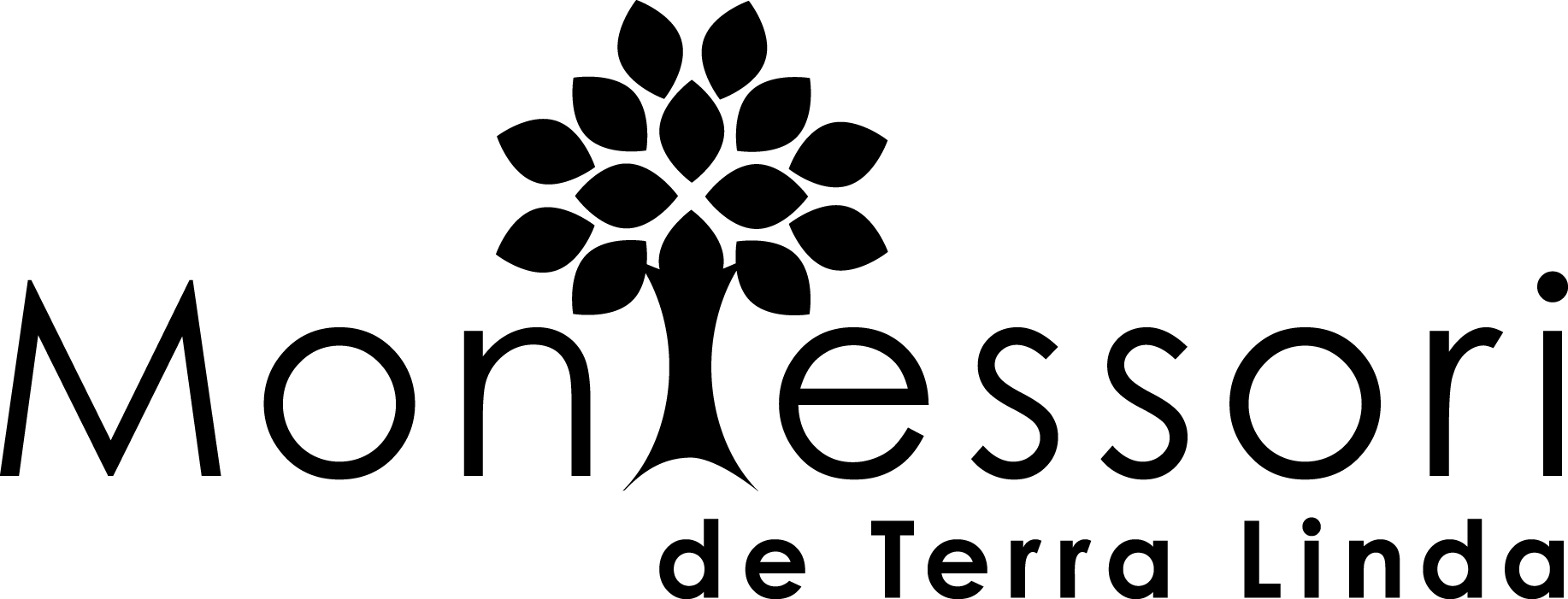 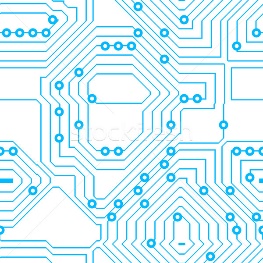 6 WeeksStudents will design and create light-up projects with conductive thread and LED lights. The lights help them discover how simple and parallel circuits work. They'll start out making their own light-up flickering patch and end by designing and sewing their own light-up parallel circuits. About the teacher:  Barbara Obata has worked as an adjunct professor at the College of Marin and has a background in web development, web security systems, graphics production, and technical product management.  She has worked for Charles Schwab, and UCSF, among other organizations, and has led a number of Maker workshops and also conducts woodshop, sewing and soft circuitry workshops for the Girl Scouts of America.Session II ~ ThursdaysArt RoomOct 27, Nov 3, 10, 17, Dec 1, 83:10 – 4:10 PMAges 9-12(Upper Elementary)Classes must have a minimum of 6 children with a maximum of 12 children	Classes are $200 per child (includes materials fee) / 6 weeksFirst come, first served for space within the classPlease return portion below with payment to the front officeElementary Circuitry ~ Session II		Please make checks payable to MdTLChild’s Name _________________________________ Parent's Name________________________________Phone Number _______________________________ Birthday/Age _________________________________Food Allergies/Sensitivities __________________________________________________________________Montessori de Terra Linda ● 610 Del Ganado Road ● San Rafael, CA 94903 ● 415.479.7373 ● www.mdtl.org